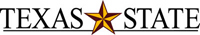 * Email login and password information to proctor@txstate.edu.